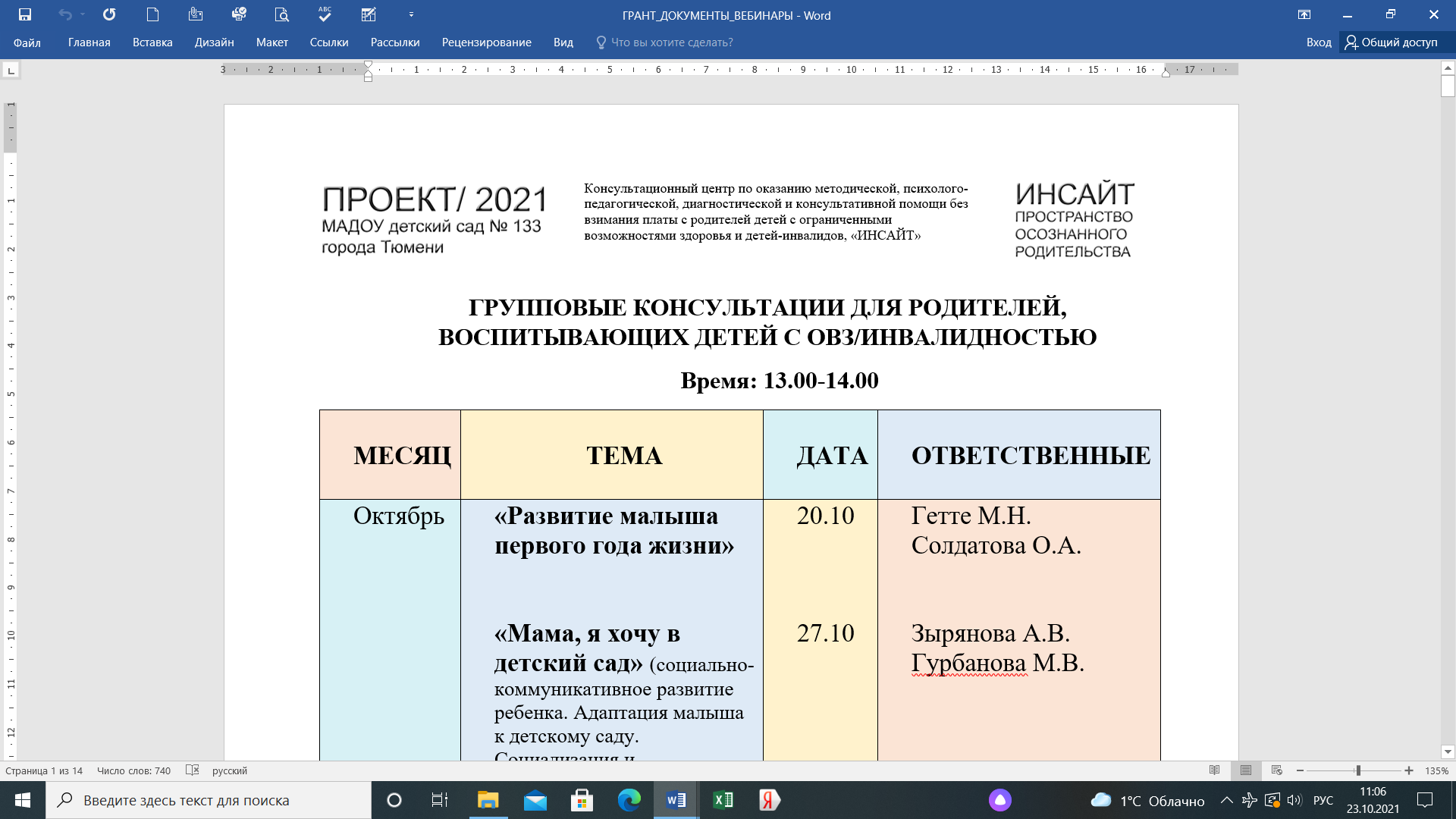 КАК ПОДОБРАТЬ ИГРЫ ДЛЯ ДЕТЕЙ?Человек играет только тогда, когда он в полном значении слова человек, и он бывает вполне человеком лишь тогда, когда играет Ф. ШиллерКак подобрать игры для нормативно развивающихся детей от рождения до 7 лет, так и для детей с различными особенностями развития (РАС, ЗПР, СДВГ, ДЦП, множественные нарушения и др.)?Все дети играют по-разному. Один все время играет в одну и ту же игру, другой вообще не любит играть, а третий только кружится, прыгает и кричит... С чего начать?Как помочь ребенку сделать следующий шаг в развитии?Как правильно поставить задачи для занятий и подобрать подходящие игры?Ниже мы постараемся помочь сориентироваться в мире детской игры в целом, а также научиться поддерживать и развивать игру конкретного ребенка.Когда ребенок приходит в наш мир, его встречают близкие взрослые. Затем ребенок «встречает» себя самого: свои ощущения, действия, чувства, ценности, занимает позицию по отношению к себе и миру, осознает себя. В игре происходит развитие отношений со взрослым и зарождение самоотношения.Игра предполагает наличие:- ситуации, которая разворачивается в процессе игры. Правила, о которых можно договариваться в процессе. - интереса/ удовольствия. Если ребенку деятельность в тягость – это не игра.- свободы выбора игры, партнера, но не свобода от правил.- самодостаточности, смысл игры в самой игре.На первом и втором годах жизни малышу необходим рядом взрослый, который сопровождает чувства малыши и помогает формировать умение ребенка вступать в контакт и диалог с миром своих чувств.В раннем возрасте, на первом и втором годах жизни, важна игра с эмоционально значимыми взрослыми. Задача взрослого – наблюдать и поддерживать игру ребенка, понимать те ценности, которые переживаются ребенком в игре. И на основе этого предлагать ребенку те игры, которые помогут освоить следующий этап развития.Игры можно разделить на три большие группы в соответствии с основными линиями развития отношений в жизни человека:- отношения с миром людей;- отношения с миром предметов;- отношения с собой.Наблюдая за игрой ребенка, мы можем определить его потребности, игровой смысл. КАК ИГРАЕТ РЕБЕНОК?В машинку можно играть по-разному. Потребность в ритме и поворотах ведет к воспроизведению одних и тех же действий с машинкой – крутить колеса, возить ее по кругу.У ребенка потребность в переживании напряжения – машинка начинает во что-то врезаться или съезжать с горки. Потребность в упорядочивании мира приводит к маршрутным играм и цепочке действий с этой машинкой.Потребность в проживании социальных отношений (роли и правила) порождают сюжетно ролевые игры с той же самой машинкой. Перед взрослым стоит задача определить, что для ребенка важно в этой игре, какова ее ценность, возможно ли предложить ему другую игру и в какой момент это сделать.Наблюдая за игрой ребенка можно определить, к какой «игровой эпохе» относится его игра.Первая игровая эпоха длится приблизительно от рождения до кризиса одного года. Посвящена формированию диалога с близкими взрослыми, восприятию самого себя на уровне телесных ощущений, отграничению собственного тела от окружающего мира.Вторая игровая эпоха длится приблизительно до кризиса трех лет. Посвящена обнаружению своих ценностей, созданию картины Себя, ребенок говорит о себе – «Я».Третья игровая эпоха длится от кризиса трех лет приблизительно до школы. Посвящена защите собственных ценностей в социальных отношениях, занятию позиции к себе и миру, суждений о себе и мире.Первая игровая эпоха – начало формирования отношений с близкими, с окружающим  миром и обнаружение себя через диалог с ними.Огромную роль в развитии ребенка играют его потребности:- физиологические потребности: создание условий безопасности (питание, сон, свежий воздух и т.д.);- потребность в привязанности: необходим взрослый человек, который всегда защитит и успокоит его;- потребность в исследовательской активности: возможность открывать мир в совместной игре со взрослым;- потребность в сенсорных впечатлениях, в чувственном восприятии мира;- потребность в «личной эффективности»: возможность что-то изменить;- потребность в избегании неприятных ощущений.Если все эти потребности удовлетворены, то мир для ребенка добрый и поддерживающий. Но если стресс слишком велик, ребенок сам не может вернуться в зону комфортности, он переживает страх, ужас и с помощью отчаянного крика просит о помощи.Через повторы и ритмичность, ребенок становится как бы «хозяином положения», появляется все больше осознанности, зарождается Я. Первая игровая эпоха – это время выстраивания диалога с собственным телом на уровне комфорта/ дискомфорта, формирования схемы тела через развитие движения и двигательную активность.Постепенно на фоне «полевого» поведения появляется новый тип игр, который свидетельствует о зарождении собственного безопасного мира: ребенок собирает предметы в кучки, домики, начинает соединять похожие и разделять объекты по признакам. Малыш таким образом начинает структурировать и упорядочивать для себя внешний мир и в тоже время как бы создает свой собственный.Вторая игровая эпоха – освоение физического пространства и формирование границ с миром. Появление своего «собственного».В этот период активное исследование игры с телом, предметами и физическим пространством, развитие речи и формирование навыков самообслуживания дают ребенку возможность «отделить» себя от окружающего мира, обнаружить «свое собственное», сказать о себе «Я».В этот период у ребенка есть огромное желание получать удовольствие от собственной исследовательской активности и игры, от диалога со взрослым, ему важно получать внимание и признание от окружающих. Также есть потребность в построении границ своего безопасного и привычного мира.Роль взрослого в этот период: сопровождать ребенка во время опасности и не мешать быть самостоятельным, где это возможно.В это время особенно ярки аффекты: истерики, упрямства, жадность, ревность, но в то же время и любовь, радость, удовольствие. Задача взрослого не подавлять, не игнорировать, а выдержать натиск эмоций, тогда ребенок со временем в игре способен упорядочивать свои впечатления, строить маршруты, пересекать границы. У малыша появляется новый механизм для саморегуляции: он сам начинает следить за своей безопасностью, становится избирательным в выборе еды, маршрутов, окружающих предметов, стремится к порядку и постоянству. Здесь важно уважительно относиться к своим и к его ценностям. Это время подражания, предметно-практических игр с предметами и пространством, появления первых символических игр. Игра обретает новые игровые смыслы (успех – неуспех, выигрыш – проигрыш); проживание правил и ролей. Наступает кризис трех лет. В это время с ребенком сложно, главной ценностью для него становится возможность сказать «нет» - и тем самым ограничить себя от других. В это время в игре появляется гибкость, собственная вариативность, «хулиганство». Корней Чуковский отразил этот процесс в замечательных стихах: «Замяукали котята: Надоело нам мяукать! Мы хотим, как поросята, хрюкать!» От всех этих «путаниц» малыш получает огромное удовольствие. Третья игровая эпоха – осознание собственного мира эмоций и желаний, своего внутреннего мира, освоение систем взаимосвязей, появление регуляции собственного поведения на основе правил. Это время сюжетных и сюжетно-ролевых игр, игр по правилам, регулирующим взаимодействие. Бурное развитие творческих способностей. Одной из важных задач этого периода способность проигрывать, проходить через конфликт. Роль взрослого: помочь ребенку правильно пережить ситуации конфликтов и проигрышей. Ребенок к 6-7 годам способен соблюдать правила, регулирующие отношения между людьми, соотносить свое поведение с другими. Появляется потребность быть в коллективе своих сверстников. Все это определяет готовность к школе.Методика авторов Захарова И.Ю. и Моржина Е.В., дает возможность подобрать игры как для нормативно развивающихся детей от рождения до 7 лет, так и для детей с различными особенностями развития (РАС, ЗПР, СДВГ, ДЦП, множественные нарушения и др.). Для индивидуальной работы с Вашим ребенком предлагаем познакомиться с книгой Захарова И.Ю., Моржина Е.В. «Игровая педагогика: таблица развития, подбор и описание игр»СПИСОК ИСПОЛЬЗОВАННЫХ ИСТОЧНИКОВ:Захарова И.Ю., Моржина Е.В. Игровая педагогика: таблица развития, подбор и описание игр – М.: Теревонф, 2019. – 152 с.Галанов, А.С. Развивающие игры для детей от рождения до школы/ А.С. Галанов, А.А, Галанова. В.а. Галанова. – Минск: Букмастер, 2014. – 240 с.Материалы подготовила учитель-дефектолог  консультационного центра: Брылина Елена Николаевна